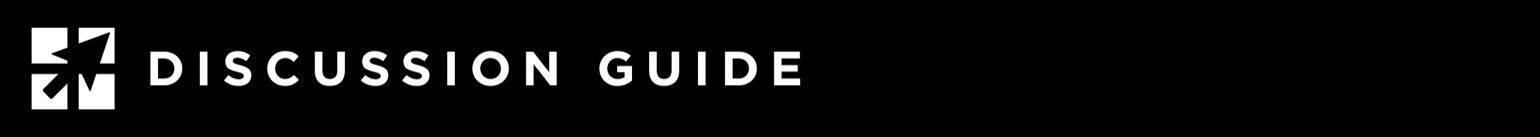 LESSONS IN MANHOOD: DON’T COMPLAINJob 1:21, Colossians 3:1-2, Romans 5:3-4This discussion is based on the leadership study “Lessons in Manhood”, available at https://leadmin.org/manhood.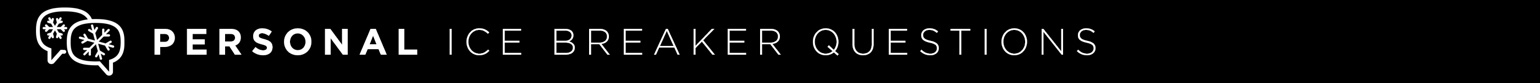 Use one of these to get the group talking about today’s topic:•	What is a habit that someone else has that drives you crazy? Bad hygiene? Grinding teeth while sleeping? Talking while eating? What personal disciplines are important to you? What do you spend time doing every day that makes a positive impact in your life?What is something you complained about this week? What made you complain?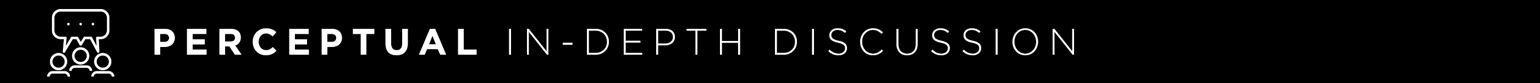 Go in-depth with these questions. Based on your available time, choose 3-4 that you believe are most thought-provoking:•	Read Job 1:21. This is Job’s reaction to the loss of his livestock, family and home. What makes his words extraordinary?Would Job have had a reason to complain to God? Why or why not?Read Colossians 3:1-2. What does the Apostle Paul say our attitude should be toward our possessions and relationships on earth? What makes this teaching difficult?We thank God for our blessings—spouse, children, job, gifts. Should we also thank Him for adversity? Why or why not?Read Romans 5:3-4. What should we do with respect to suffering?What should be the spiritual result of suffering in our lives?What does God give us that helps us deal with setbacks and suffering?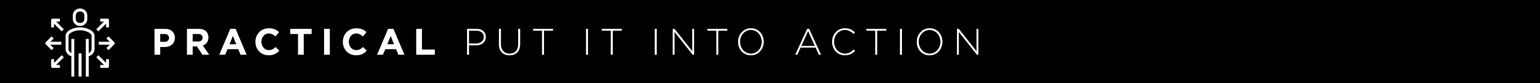 •	Are you facing anything right now that has you wondering, “Why me?” Begin praying that God will reveal to you how your challenges might grow you spiritually.Are you prepared for adversity in life? If not, consider how you might grow in life and leadership to become accustomed to suffering and setbacks.Is there adversity that you need to be thankful for this week? Pray thanksgiving to God when He brings suffering, knowing what it can produce spiritually in your life.